ACCORD DE PARTENARIAT ENTRE :D’une part :                                                                             Situé à                                                                                                                Représentée par   Et d’autre part, la FÉDÉRATION FRANÇAISE DES ASSOCIATIONS ET CLUBS DE CAMPING-CARS, ci-après désignée F.F.A.C.C.C. Patrick LABLANCHE, Président, en charge du Partenariat.OBJECTIFS :
Mettre en œuvre une synergie de leurs moyens respectifs au bénéfice de chacune de leurs structures afin :Pour le partenaire de se faire connaître et développer son activité en matière d’accueil des camping-caristes, dans le but de les
satisfaire.Pour la F.F.A.C.C.C., de conforter son image de marque, dans le cadre des buts qu’elle s’est fixé, de développer son activité et de
bénéficier d’avantages supplémentaires pour l’ensemble de ses adhérents.Pour atteindre ces objectifs, l’accord de partenariat se déclinera en deux parties.I - PROMOTION ET DEVELOPPEMENT COMMERCIAL RÉCIPROQUE :1-LE COMMERÇANT :- Offre une remise de  .                                                         à tout adhérent de la F.F.A.C.C.C.sur présentation de sa carte de membre en cours de validité.- Assure la promotion de la F.F.A.C.C.C. auprès des camping-caristes non adhérents à celle-ci, en apposant le logo "PartenaireFFACCC" à l’entrée de ses locaux et sur son site web, logo remis lors de la signature de ce contrat.2 -F.F.A.C.C.C. :- Informe l’ensemble des adhérents des clubs affiliés, par les moyens dont elle dispose : "Le Guide des Partenaires", "Vadrouille en camping-car", les revues de clubs, courriers, Internet : www.ffaccc.info(liens entre les sites), etc.- Assure la promotion du commerçant par la remise de documents fournis par lui-même.II - PRIX :GRATUITIII- DURÉE :L’accord de partenariat ci-dessus prend effet à date de signature et reste valable pendant 3 ans. Il peut être dénoncé par l’une desparties au cours de ces trois années.Fait à :					Le :                         Le Commerçant,Pour la F.F.A.C.C.C.Pour la F.F.A.C.C.CEn charge du Partenariat 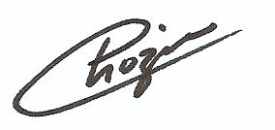                       Fernand Roziau                   Président du CC18CResponsable des Partenaires              Fernandroziau@orange.fr 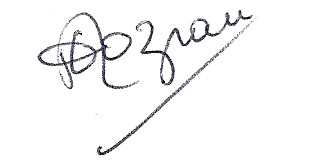  Danielle ROZIAU